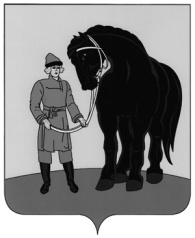 	Приложение к постановлению администрации Гаврилово-Посадского муниципального районаот 10.01.2020 № 07-пСостав комиссии по проведению торгов по продаже земельных участков из земель, государственная собственность на которые не разграниченаПредседатель комиссии:Тензок В.Э. – заместитель главы администрации, начальник Управления градостроительства и архитектуры Администрации Гаврилово-Посадского муниципального района Ивановской области;Заместитель председателя комиссии:Лазарев Д.В. – заместитель начальника Управления градостроительства и архитектуры Администрации Гаврилово-Посадского муниципального района Ивановской области;Секретарь комиссии:Антонова О.Н. – главный специалист Управления градостроительства и архитектуры Администрации Гаврилово-Посадского муниципального района Ивановской области;Члены комиссии:Гришина М.Н. - главный специалист Управления градостроительства и архитектуры Администрации Гаврилово-Посадского муниципального района Ивановской области;Ковалева В.В. - главный специалист Управления градостроительства и архитектуры Администрации Гаврилово-Посадского муниципального района Ивановской области;Жуков А.В.- начальник юридического отдела Управления экономического развития Администрации Гаврилово-Посадского муниципального района.АДМИНИСТРАЦИЯ ГАВРИЛОВО-ПОСАДСКОГОМУНИЦИПАЛЬНОГО РАЙОНА ИВАНОВСКОЙ ОБЛАСТИПОСТАНОВЛЕНИЕот  10.01.2020  №  07-пО проведении аукциона  по продаже земельных участков, находящихся в государственной или муниципальной собственности            В соответствии с частью 1 статьи 39.11 Земельного кодекса Российской Федерации, соглашениями о передаче полномочий заключенными с исполнительно-распорядительными органами местного самоуправления поселений, расположенных на территории Гаврилово-Посадского муниципального района, Администрация Гаврилово-Посадского муниципального района п о с т а н о в л я е т:	           1. Провести аукцион по продаже:           1.1. земельного участка общей площадью 107 кв. м., из категории земель: «Земли населенных пунктов», находящегося по адресу: Ивановская область, Гаврилово-Посадский муниципальный район, Гаврилово-Посадское городское поселение, с. Ярышево, ул. Новая, у д. 29 с кадастровым номером 37:03:011406:779,  вид разрешенного использования: ведение огородничества. Торги проводятся в форме аукциона открытого по составу участников и открытого по форме подачи предложения о цене. Стоимость земельного участка установлена на основании отчета об определении рыночной стоимости в размере – 12600 (двенадцать тысяч шестьсот) рублей 00копеек. Задаток для участия в торгах установлен в размере 20% начальной цены и составляет – 2520 (две тысячи пятьсот двадцать) рублей 00 копеек. Шаг аукциона установлен в размере 3% от начальной цены и составляет–378 (триста семьдесят восемь) рублей 00копеек.           1.2. земельного участка общей площадью 57 кв. м., из категории земель: «Земли населенных пунктов», находящегося по адресу: Ивановская область, Гаврилово-Посадский муниципальный район, Осановецкое сельское поселение, с. Осановец, с кадастровым номером 37:03:011105:1190,  вид разрешенного использования: размещение торгового павильона. Технические условия имеются. Торги проводятся в форме аукциона открытого по составу участников и открытого по форме подачи предложения о цене. Стоимость земельного участка установлена на основании отчета об определении рыночной стоимости в размере – 62000 (шестьдесят две тысячи) рублей 00копеек. Задаток для участия в торгах установлен в размере 20% начальной цены и составляет – 12400 (двенадцать тысяч четыреста) рублей 00 копеек. Шаг аукциона установлен в размере 3% от начальной цены и составляет–1860(одна тысяча восемьсот шестьдесят) рублей 00копеек.            2. Создать комиссию по проведению торгов на  право заключения договора аренды земельного участка, находящегося в государственной или муниципальной собственности согласно приложению.            3.Установить задаток для участия в торгах в размере 20% от начальной цены на основании отчета об определении рыночной стоимости  земельного участка.            4. Установить, что информационное сообщение о проведении торгов на право заключения договора аренды земельного участка, находящегося в государственной или муниципальной собственности подлежит опубликованию в сборнике «Вестник Гаврилово-Посадского муниципального района», размещению на официальном сайте Администрации Гаврилово-Посадского муниципального района Ивановской области и размещению на официальном сайте в сети Интернет: https://torgi.gov.ru:/.            5. Опубликовать настоящее постановление  в  сборнике  «Вестник Гаврилово-Посадского  муниципального  района» и разместить на официальном сайте Гаврилово-Посадского муниципального района Ивановской области.            6. Настоящее постановление вступает в силу со дня подписания.Глава Гаврилово-Посадского муниципального района		      	                                         В.Ю.Лаптев